§9007.  Costs; reciprocal agreements--Article VII1.  Patient at only one institution.  No person shall be deemed a patient of more than one institution at any given time.  Completion of transfer of any patient to an institution in a receiving state shall have the effect of making the person a patient of the institution in the receiving state.[PL 1983, c. 459, §7 (NEW).]2.  Costs.  The sending state shall pay all costs of and incidental to the transportation of any patient pursuant to this compact, but any 2 or more party states may, by making a specific agreement for that purpose, arrange for a different allocation of costs as among themselves.[PL 1983, c. 459, §7 (NEW).]3.  Internal relationships not affected.  No provision of this compact shall be construed to alter or affect any internal relationships among the departments, agencies and officers of and in the government of a party state, or between a party state and its subdivisions, as to the payment of costs or responsibilities therefor.[PL 1983, c. 459, §7 (NEW).]4.  Asserting rights for costs.  Nothing in this compact shall be construed to prevent any party state or subdivision thereof from asserting any right against any person, agency or other entity in regard to costs for which such party state or subdivision thereof may be responsible, pursuant to any provision of this compact.[PL 1983, c. 459, §7 (NEW).]5.  Reciprocal agreements not invalidated.  Nothing in this compact shall be construed to invalidate any reciprocal agreement between a party state and a nonparty state relating to institutionalization, care or treatment of the mentally ill or mentally deficient, or any statutory authority pursuant to which such agreements may be made.[PL 1983, c. 459, §7 (NEW).]SECTION HISTORYPL 1983, c. 459, §7 (NEW). The State of Maine claims a copyright in its codified statutes. If you intend to republish this material, we require that you include the following disclaimer in your publication:All copyrights and other rights to statutory text are reserved by the State of Maine. The text included in this publication reflects changes made through the First Regular and First Special Session of the 131st Maine Legislature and is current through November 1. 2023
                    . The text is subject to change without notice. It is a version that has not been officially certified by the Secretary of State. Refer to the Maine Revised Statutes Annotated and supplements for certified text.
                The Office of the Revisor of Statutes also requests that you send us one copy of any statutory publication you may produce. Our goal is not to restrict publishing activity, but to keep track of who is publishing what, to identify any needless duplication and to preserve the State's copyright rights.PLEASE NOTE: The Revisor's Office cannot perform research for or provide legal advice or interpretation of Maine law to the public. If you need legal assistance, please contact a qualified attorney.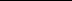 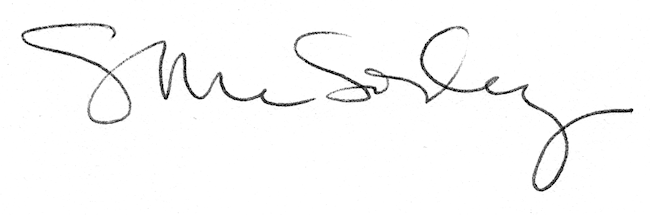 